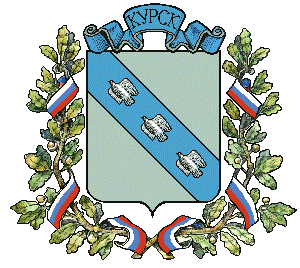 АДМИНИСТРАЦИЯ города КурскаКурской областиПОСТАНОВЛЕНИЕ     02       февраля               21                                                                                                  53 «26»  марта  2021г.     	             г. Курск                                                 № 172О проведении городского конкурса «Курский сувенир»В целях популяризации сувенирной продукции с символикой города Курска, имиджа города Курска как туристского центра ПОСТАНОВЛЯЮ:1. Комитету экономического развития Администрации города Курска (Заковырина А.К.) организовать и провести городской конкурс «Курский сувенир».2. Утвердить Положение о городском конкурсе «Курский сувенир» согласно приложению к настоящему постановлению.3. Управлению культуры города Курска (Мазаева И.А.) оказать содействие в организации торжественной церемонии награждения победителей   и участников городского конкурса «Курский сувенир».4. Управлению информации и печати Администрации города Курска (Комкова Т.В.) обеспечить опубликование настоящего постановления в газете «Городские известия». 5. Управлению делами Администрации города Курска (Кабан А.Н.) обеспечить размещение настоящего постановления на официальном сайте Администрации города Курска в информационно-телекоммуникационной сети «Интернет».6. Постановление вступает в силу со дня его подписания.Глава города Курска                                                                             В. КарамышевПРИЛОЖЕНИЕ УТВЕРЖДЕНОпостановлениемАдминистрации города Курскаот «26» марта 2021 года№ 172ПОЛОЖЕНИЕо городском конкурсе «Курский сувенир»1. Общие положения1.1. Настоящее Положение определяет цели, задачи и порядок 
проведения городского конкурса «Курский сувенир» (далее - Конкурс). 1.2. Организатором Конкурса является Администрация города Курска 
в лице комитета экономического развития Администрации города Курска (далее - Организатор).1.3. Конкурс проводится в рамках реализации муниципальной программы «Развитие малого и среднего предпринимательства в городе Курске                                    на 2021 - 2024 годы», утвержденной постановлением Администрации города Курска от 17.11.2020 № 2112 и направлен на выявление и поддержку организаций, субъектов малого и среднего предпринимательства города Курска, самозанятых граждан, физических лиц, занимающихся разработкой                                       и производством сувенирной продукции с логотипами туристических объектов и символикой города Курска.2. Цели и задачи Конкурса2.1. Основными целями проведения Конкурса являются:разработка принципиально новой оригинальной сувенирной продукции, являющейся творческим воплощением исторических идей города Курска, полно и точно отражающей историко-культурные и социальные достижения города Курска, рассчитанный на различные группы населения;расширение тематики, ассортимента и качества сувенирной продукции                        с символикой города Курска;формирование положительного имиджа города Курска как территории                  с уникальными туристскими ресурсами;популяризация достопримечательностей и традиций города Курска;содействие производству и насыщению рынка качественной рекламно-сувенирной продукцией. 2.2. Задачами Конкурса являются:улучшение качества и увеличение ассортимента сувенирной продукции, связанной с основными брендами города Курска;формирование нового представления о традиционном сувенире Курска;создание сувенирной продукции, рассчитанной на разные категории населения;насыщение рынка качественной, новой сувенирной продукцией;выявление новых тенденций в области создания сувенирной продукции                     и оригинальной упаковки;выявление талантливых мастеров;поощрение организаций, занимающихся изготовлением сувенирной продукции;популяризация достопримечательностей и традиций города Курска;поддержка развития традиционных ремесел и современных технологий сувенирной продукции.3. Номинации Конкурса3.1. Конкурс проводится по следующим номинациям:«Лучший сувенир Курска»;«Вкусный Курский сувенир»;«Лучший сувенир события»;«Лучший сувенир-игрушка»;«Лучший традиционный Курский сувенир»;«Лучший повседневный сувенир (бытовой)»;«Лучшая идея сувенира».4. Участники Конкурса4.1. В Конкурсе могут принять участие организации, субъекты малого              и среднего предпринимательства города Курска, самозанятые граждане, физические лица, занимающиеся разработкой и производством сувенирной продукции (далее - «Участник»).5. Организация и порядок проведения Конкурса	5.1. Конкурс проводится с 01.04.2021 по 01.07.2021.5.2. Участники Конкурса могут представить неограниченное количество видов сувенирной продукции. К рассмотрению принимаются образцы готовой сувенирной продукции, соответствующей заявленной тематике, выполненной               из любого материала, в любой технике исполнения. Одна и таже продукция может быть заявлена в нескольких номинациях.5.3. Заявки на участие в Конкурсе (приложение 1 к настоящему Положению), с приложением фото и видео материала, характеризующего сувенирную продукцию, направляются с 01.04.2021 по 01.06.2021 в комитет экономического развития Администрации города Курска по адресу: 305000,                г. Курск, ул. Ленина, 1, каб. 109 или по электронной почте: oip@kurskadmin.ru.5.4. Прием конкурсных работ для осмотра конкурсным жюри осуществляется с 01.04.2021 до 01.06.2021 по адресу, указанному                             в п. 5.3 настоящего Положения.Работы, представленные на Конкурс, возврату не подлежат. Организатор конкурса оставляет за собой право некоммерческого использования материалов, присланных на Конкурс, с согласия авторов в информационных целях (использование для демонстрации на выставках, для создания различного рода сборников, фотоальбомов, видеофильмов о конкурсе                           на территории Российской Федерации, в сети «Интернет»                                                       и специализированных туристских выставках с обязательным указанием авторства). 5.5. Заявки и материалы, представленные с нарушением сроков (после 01.06.2021) или требований к тематике конкурса, к участию не допускаются.6. Оценка Участников, подведение итогов Конкурса
и награждение победителей6.1. В целях осуществления мероприятий, связанных с проведением Конкурса, рассмотрения представленных участниками конкурсных материалов, подведения итогов и определения победителей создается жюри,    в составе согласно приложению 2 к настоящему Положению.6.2. Конкурсное жюри:рассматривает изделия и конкурсные заявки участников Конкурса;проводит оценку работ, подводит итоги и определяет победителей Конкурса;подписывает итоговый протокол Конкурса и иные документы, относящиеся к данной тематике.6.3. Оценка представленного материала производится по следующим основным критериям:соответствие заявленной номинации;художественный уровень исполнения (эстетичность, красочность);новизна сувенирной продукции;возможность практического применения;возможность массового изготовления.6.4. Отбор лучших работ осуществляется с 01.06.2021 по 20.06.2021                    по 5-балльной системе по каждому критерию с последующим подсчетом суммы набранных баллов (согласно критериям оценки работ). При равном количестве набранных баллов вопрос о присуждении призового места решается путем прямого открытого голосования членов конкурсного жюри простым большинством голосов. 6.5. Победителями конкурса признаются участники, набравшие наибольшее количество баллов в заявленной номинации. Результаты конкурса оформляются протоколом.6.6. Подведение итогов и церемония награждения проводятся с 25.06.2021 по 01.07.2021.6.7. Все участники Конкурса награждаются благодарственными письмами Администрации города Курска. Победители Конкурса награждаются дипломами Администрации города Курска.6.8. Конкурсное жюри оставляет за собой право присуждать дополнительные дипломы и призы.6.9. Итоги Конкурса размещаются на официальном сайте Администрации города Курска в информационно-телекоммуникационной сети «Интернет» (www.kurskadmin.ru).ПРИЛОЖЕНИЕ 1к Положениюо городском конкурсе «Курский сувенир»ЗАЯВКАна участие в городском конкурсе «Курский сувенир»     ПРИЛОЖЕНИЕ 2         к Положениюо городском конкурсе «Курский сувенир»СОСТАВ ЖЮРИгородского конкурса «Курский сувенир»Наименование организации/индивидуального предпринимателя, представляющего образец сувенирной продукции, ИНН; Ф.И.О. физического лицаНоминация/Название сувенирной продукцииКраткое описание сувенирной продукции (название, материал, техника исполнения, направление творчества)Информация о туристских ресурсах города Курска, которую несет в себе данная сувенирная продукцияНаличие упаковкиЦена изделияКонтактная информация (телефон, E-mail, Ф.И.О. директора, ИП, физического лица)Принимая участие в настоящем Конкурсе, я:- беру на себя ответственность за соблюдение авторских и смежных прав;- даю согласие организатору конкурса на использование моих конкурсных материалов               в информационных целях (для демонстрации на выставках, для создания различного рода сборников, фотоальбомов, видеофильмов о конкурсе на территории Российской Федерации, в сети Интернет и специализированных туристских выставках)                                           с обязательным указанием авторства.С правилами участия в Конкурсе ознакомлен (а) и согласен (а).Принимая участие в настоящем Конкурсе, я:- беру на себя ответственность за соблюдение авторских и смежных прав;- даю согласие организатору конкурса на использование моих конкурсных материалов               в информационных целях (для демонстрации на выставках, для создания различного рода сборников, фотоальбомов, видеофильмов о конкурсе на территории Российской Федерации, в сети Интернет и специализированных туристских выставках)                                           с обязательным указанием авторства.С правилами участия в Конкурсе ознакомлен (а) и согласен (а).Подпись:Дата заполнения:Кудрявцев Э.А.заместитель главы Администрации города Курска, председатель жюри;Заковырина А.К.председатель комитета экономического развития Администрации города Курска, заместитель председателя жюри;Астапова Н.А.директор муниципального бюджетного учреждения культуры «Центр историко-культурного наследия города Курска»;Глюдза И.Н.заведующая кафедрой дизайна ФГБОУ ВО «Курский государственный университет» (по согласованию);Гребенкин В.В.заместитель главы Администрации города Курска;Конев В.М.генеральный директор Туристического Бюро «Спутник» (по согласованию);Комкова Т.В. начальник управления информации и печати  Администрации города Курска;Косоруков Е.В.директор Консорциума туристических организаций (по согласованию);Крюкова Г.Н.директор ООО «Белая Акация» (по согласованию);Мазаева И.А.начальник управления культуры города Курска;Мальнева Ю.А.заведующая кафедрой дизайна и индустрии моды (ДиИМ) ФГБОУ ВО «Юго-Западный государственный университет» (по согласованию);Рудаков Е.А.заместитель председателя комитета по культуре Курской области (по согласованию);Харитонов К.Е.президент Ассоциации рестораторов и отельеров Курской области (по согласованию).